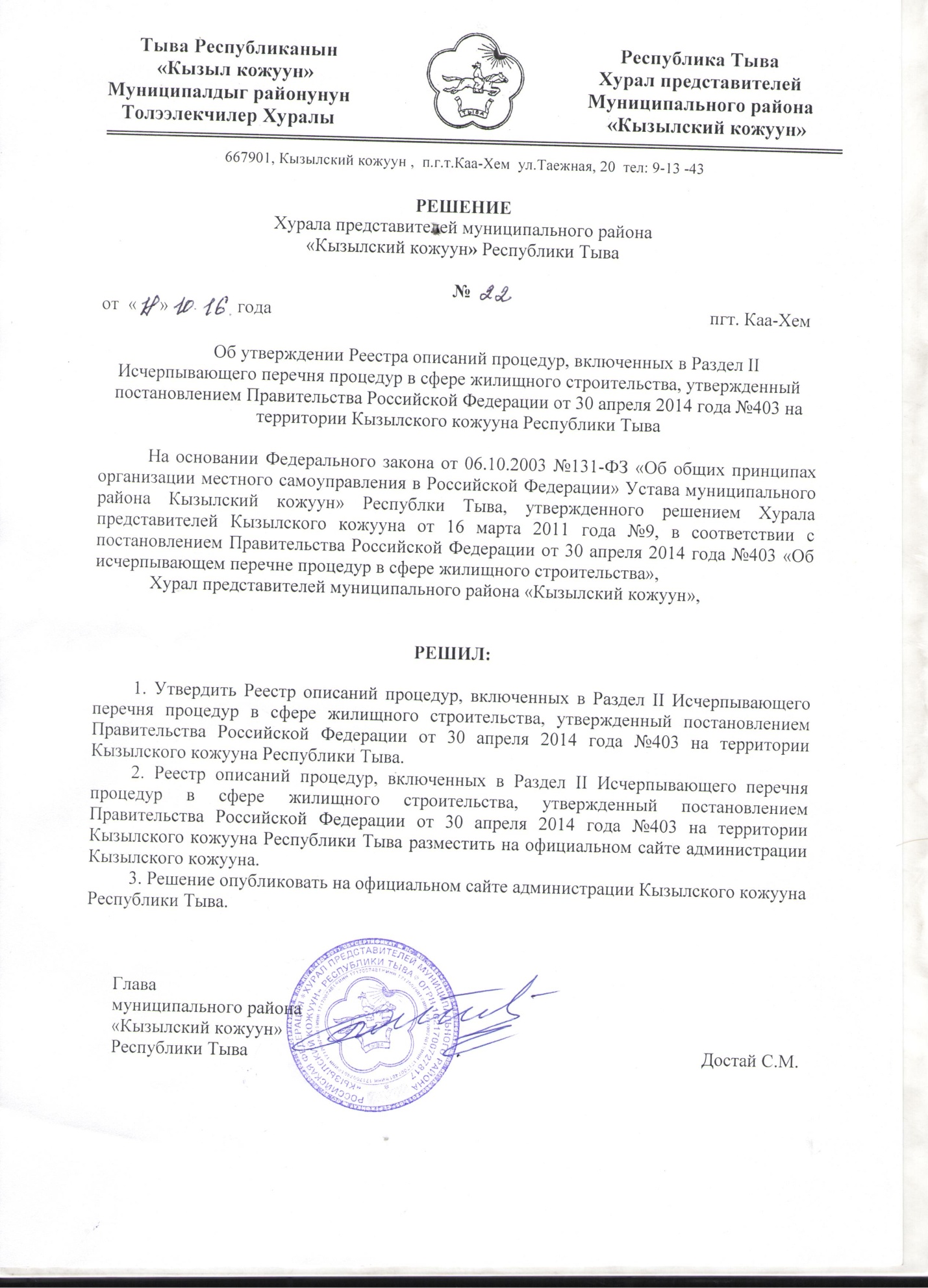 УТВЕРЖДЕН
Решением Хурала представителеймуниципального района «Кызылский кожуун Республики Тыва»от «_18_» _октября___2016_ года №__22_
Реестр описаний процедур,включенных в Раздел II Исчерпывающего перечня процедур в сфере жилищного строительства,утвержденный постановлением Правительства Российской Федерации от 30 апреля 2014 года № 403 на территории муниципального района «Кызылский кожуун Республики Тыва» Наименование процедуры в соответствие с перечнем процедур    Случаи, в которых требуется проведение процедурыУстановленные нормативным правовым актом субъекта Российской Федерации или муниципальным правовым актомУстановленные нормативным правовым актом субъекта Российской Федерации или муниципальным правовым актомУстановленные нормативным правовым актом субъекта Российской Федерации или муниципальным правовым актомУстановленные нормативным правовым актом субъекта Российской Федерации или муниципальным правовым актомУстановленные нормативным правовым актом субъекта Российской Федерации или муниципальным правовым актомУстановленные нормативным правовым актом субъекта Российской Федерации или муниципальным правовым актомУстановленные нормативным правовым актом субъекта Российской Федерации или муниципальным правовым актомУстановленные нормативным правовым актом субъекта Российской Федерации или муниципальным правовым актомНаименование процедуры в соответствие с перечнем процедур    Случаи, в которых требуется проведение процедурыПеречень документов, которые заявитель обязан предоставить для проведения процедурыПеречень документов, получаемых заявителем в результате проведения процедурыОснования для отказа в принятии заявления и требуемых документов для проведения процедуры, основания для приостановления проведения процедурыОснования для отказа в выдаче заключения, в том числе в выдаче отрицательного заключения, основание для не предоставления разрешения или отказа в иной установленной форме заявителю по итогам проведения процедурыСрок проведения процедуры,   предельный срок предос   тавления заявителем документов, необходимых для проведения процедурыСтоимость проведения процедуры для заявителя или порядок определения такой стоимостиФорма подачи заявителем документов на проведение процедуры (на бумажном носителе или в электронной форме)Орган (организация), осуществляющий проведение процедуры123456789101112№135- Принятие решения о предоставлении в собственность земельного участка для индивидуального жилищного строительства, гражданам, имеющим 3 и более детейКонституционный Закон Республики Тыва «О земле» от 27.11.2004 г. №886 ВХ-1; Устав муниципального района «Кызылский кожуун» Республики Тыва утвержденный решением Хурала представителей Кызылского кожууна Республики Тыва №9 от 16.03.2011 г.;Решение Хурала Представителей Кызылского кожууна №2 от 08.02.2013 года«Об утверждении Положения о порядке бесплатного предоставления в собственность граждан земельных участков для индивидуального жилищного строительства на территории муниципального района «Кызылский кожуун Республики Тыва» Постановление администрации Кызылского кожууна Республики Тыва от 18.10.2016 №203 «Об утверждении административного регламента по предоставления муниципальной услуги «Принятие решения о предоставлении в собственность земельного участка для индивидуального жилищного строительства гражданам, имеющим 3 и более детей»В случае изъявления согласия многодетной семьи на получение земельного участка для индивидуального жилищного строительства-Заявление;копия паспорта, удостоверяющего личность гражданина Российской Федерации;- документ, подтверждающий регистрацию по месту жительства;- копия свидетельства о браке (для состоящих в браке);- копия удостоверения многодетной семьи;- копии свидетельств о рождении детей (для детей, родившихся за пределами Российской Федерации, документ, подтверждающий факт рождения и регистрации ребенка, выданный компетентным органом иностранного государства);- справка об обучении в образовательной организации ребенка по очной форме, справка об обучении в образовательной организации ребенка - инвалида независимо от формы получения образования и формы обучения (для детей в возрасте от 18 до 23 лет);- копия документа, подтверждающего инвалидность (для детей - инвалидов, проходящих обучение);- нотариально удостоверенная доверенность - в случае обращения представителя гражданина;- согласие супруга на обработку персональных данных (для состоящих в браке);заполненное заявление на обработку персональных данных в соответствии с Федеральным законом от 27.07.2006 N 152-ФЗ "О персональных данных»;- сведения ЕГРП о правах граждан на имеющиеся или имевшиеся земельные участки.- принятие решения о постановке на учёт в целях предоставления в собственность земельного участка для индивидуального жилищного строительства гражданам, имеющим 3 и более детей (далее - учёт);-обоснованный письменный отказ в постановке на учёт в целях предоставления в собственность земельного участка для индивидуального жилищного строительства гражданам, имеющим 3 и более детей.Не предусмотрены- отсутствие права на предоставление земельного участка в собственность в соответствии с нормативно-правовыми актами;- непредставление документов, указанных в п. 2.6. настоящего регламента;- подача заявления лицом, не уполномоченным на осуществление таких действий.30 календарных днейБесплатноНа бумажном носителе и (или) в электронном видеАдминистрация Кызылского кожууна Республики Тыва, ведущий специалист отдела по земельным и имущественным отношениям№ 136 - Принятие решения о бесплатном предоставлении гражданину земельного участка для ИЖС в случаях, предусмотренных законами субъекта РФКонституционный Закон Республики Тыва «О земле» от 27.11.2004 г. №886 ВХ-1; Устав муниципального района «Кызылский кожуун» Республики Тыва утвержденный решением Хурала представителей Кызылского кожууна Республики Тыва №9 от 16.03.2011 г.;Решение Хурала Представителей Кызылского кожууна «Об утверждении Положения о порядке бесплатного предоставления в собственность граждан земельных участков для индивидуального жилищного строительства на территории муниципального района «Кызылский кожуун» Республики Тыва» №2 от 08.02.2013 года;Постановление администрации Кызылского кожууна от 18.10.2016   № 204«Об утверждении административного регламента по предоставлению муниципальной услуги «Принятие решения о бесплатном предоставлении гражданину земельного участка для ИЖС в случаях, предусмотренных законами субъекта РФ»Земельные участки для ИЖС однократно и бесплатно предоставляются в случае отсутствия в собственности земельных участков у граждан, предусмотренных законами РТ. Заявление;- копия документа, удостоверяющего личность;- иные документы, подтверждающие право заявителей на бесплатное приобретение земельных участков;- копия документа, подтверждающего факт проживания гражданина на территории Республики Тыва и муниципального образования;- заполненное заявление на обработку персональных данных в соответствии с Федеральным законом от 27.07.2006 N 152-ФЗ "О персональных данных».- принятие решения о постановке гражданина на учёт в целях бесплатного предоставления земельного участка для индивидуального жилищного строительства (далее - учёт);- обоснованный письменный отказ в постановке на учёт в целях бесплатного предоставления земельного участка для индивидуального жилищного строительства.Не предусмотрены- отсутствие права на бесплатное предоставление земельного участка в соответствии с нормативно-правовыми актами- непредставление документов, указанных в п. 2.6. настоящего регламента;- подача заявления лицом, не уполномоченным на осуществление таких действий.30 календарных днейБесплатноНа бумажном носителе и (или) вэлектронном видеАдминистрация Кызылского кожууна, ведущий специалист отдела по земельным и имущественным отношениям.